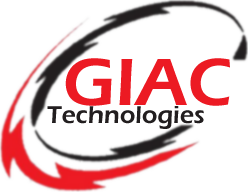 Groupement  Interprofessionnel  d’Aide  au  Conseil                       ENTREPRISE    BENEFICIAIRE  :   ……………………………..……………………………                             -   Date :                   -  Cachet   et    Signature :         E)    Fiche   Technique  de  l’Etude  d’Ingénierie  de  Formation     1) Nature    de    l’Action :    ……………………………………………………………….............      -  Diagnostic    des    Besoins    en    Formation   :  ………………………………………………...  
     …………………………………………………………………………………………………………      -  Elaboration    d’un    Plan    de    Formation  :  ……………  Pour l’Année :………………….      -  Bilan   de    Compétence   :           …………..…………………………………………………………………………………………….      -  Autres  ( à   préciser  )   :         
     …………………………………………………………………………………………………………      2) Résultats    attendus   de    l’Action :     ………………………………………………………………………………………………………..            ………………………………………………………………………………………………………..     3)  Période    de   Réalisation   :        du  ………….……….    au  …………………     4)  Nombre   de    jours   d’Intervention   :   …………..……     5)  Organisme   d’Intervention   : …………………………………………………………………..            * Adresse   :  ……………………………………………………………………………………             * N°  de  CNSS : …………….....................        Mail  : ……………………………………           * Tel. :   ………………………………              Fax  : ……………………………             * R.C. : …………………………           * Personne (s)  à    contacter : ………………………………………………………..…………           * Fonction    dans   l’Entreprise  : ………………………………………………………………      6)  Proposition  d’Intervention   du   Prestataire ( à  joindre  en  annexe  de  cette  fiche )     7)   Coût   de    l’Action    (  Hors   Taxe  ) : ……………………